Analiza stanu gospodarki odpadamikomunalnymi na terenie Gminy Ustronie Morskieza rok 2016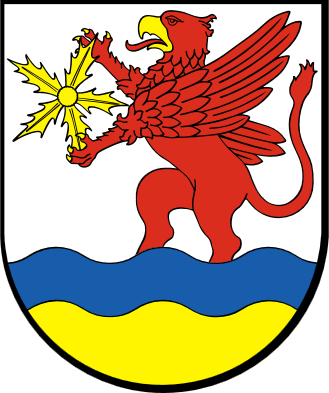 Ustronie Morskie, kwiecień 2017rSpis treści:1. Cel opracowania.2. Podstawa prawna sporządzenia analizy.3. Regulacje prawne z zakresu gospodarowania odpadami komunalnymi.4. Wskaźniki do osiągnięcia przez gminę w roku 2016 i w kolejnych latach.4.1. Ograniczenie masy odpadów komunalnych ulegających biodegradacji przekazywanych do składowania.4.2. Poziomy recyklingu, przygotowania do ponownego użycia i odzysku innymi metodami niektórych frakcji odpadów komunalnych.5. Gospodarka odpadami komunalnymi na terenie Gminy Ustronie Morskie.6. Możliwośc przetwarzania zmieszanych odpadów komunalnych, odpadów zielonych oraz pozostałości z sortowania odpadów komunalnych przeznaczonych              do składowania.7. Liczba właścicieli nieruchomości, którzy nie zawarli umowy na odbiór odpadów komunalnych, w imieniu, których gmina powinna podjąć działania na rzecz zorganizowania takiego odbioru.8. Wnioski.1.	Cel opracowania.Niniejszy dokument stanowi roczną analizę gospodarki odpadami komunalnymi                   na terenie Gminy Ustronie Morskie, sporządzoną w celu weryfikacji możliwości technicznych i organizacyjnych gminy w zakresie gospodarowania odpadami komunalnymi. Analizę należy sporządzić do 30 kwietnia każdego roku za rok poprzedni                  w oparciu o sprawozdania złożone przez podmioty odbierające odpady komunalne                      od właścicieli nieruchomości, podmioty prowadzące punkty selektywnego zbierania odpadów komunalnych, a także na podstawie rocznego sprawozdania z realizacji zadań                  z zakresu gospodarowania odpadami komunalnymi na terenie gminy oraz innych dostępnych danych wpływających na koszty funkcjonowania systemu.2.	Podstawa prawna sporządzenia analizy.Analiza sporządzona została na podstawie art.3 ust.2 pkt 10) ustawy z dnia 13 września 1996 r. o utrzymaniu czystości i porządku w gminach (Dz. U. z 2016 r., poz. 250                z późń.zm.), który stanowi, że gminy dokonują corocznej analizy stanu gospodarki odpadów komunalnych. Na podstawie art.9tb określony został wymagany jej zakres. Analiza obejmuje w szczególności:możliwości przetwarzania zmieszanych odpadów komunalnych, odpadów zielonych
oraz pozostałości z sortowania i pozostałości z mechaniczno-biologicznego przetwarzania odpadów komunalnych przeznaczonych do składowania;potrzeby inwestycyjne związane z gospodarowaniem odpadami komunalnymi;koszty poniesione w związku z odbieraniem, odzyskiem, recyklingiem                                  i unieszkodliwianiem odpadów komunalnych;liczbę mieszkańców;liczbę właścicieli nieruchomości, którzy nie zawarli umowy, o której mowa w art.6
ust.1, w imieniu, których gmina powinna podjąć działania, o których mowa w art.6
ust.6-12;ilość odpadów komunalnych wytwarzanych na terenie gminy;ilość zmieszanych odpadów komunalnych, odpadów zielonych i pozostałości                        z sortowania i pozostałości z mechaniczno-biologicznego przetwarzania odpadów komunalnych przeznaczonych do składowania odbieranych z terenu gminy.3.	Regulacje prawne z zakresu gospodarowania odpadami komunalnymiW 2016 roku system gospodarowania odpadami komunalnymi na terenie Gminy Ustronie Morskie realizowany był w oparciu o następujące dokumenty: Krajowy Plan Gospodarki Odpadami 2014 przyjęty Uchwałą nr 217 Rady Ministrów
z dnia 24 grudnia 2010 r. (M.P. z 2010 r., poz. 1183);Krajowy Plan Gospodarki odpadami 2022 przyjęty Uchwałą nr 88 Rady Ministrów                 z dnia 1 lipca 2016 r. (M. P. z 2016 r., poz. 874);Plan Gospodarki Odpadami dla Województwa Zachodniopomorskiego na lata 2012-2017 przyjęty Uchwałą Nr XVI/218/12 Sejmiku Województwa Zachodniopomorskiego z dnia 29 czerwca 2012 roku z późniejszymi zmianami;Ustawa z dnia 13 września 1996 roku o utrzymaniu czystości i porządku                     w gminach (Dz. U. z 2016 r. póz. 250 z późn.zm.);Ustawa z dnia 14 grudnia 2012 r. o odpadach (Dz. U. z 2013 r. póz. 21 z późn. zm.;Dz. U. z 2016 r. póz. 1987 z późn.zm.);Ustawa z dnia 27 kwietnia 2001 r. Prawo ochrony środowiska (Dz. U. z 2013 r. póz.1232 z późn. zm.; Dz. U. z 2016 r. póz. 672);Rozporządzenie Ministra Środowiska z dnia 25 maja 2012 r. w sprawie poziomów ograniczenia masy odpadów komunalnych ulegających      biodegradacji przekazywanych do składowania oraz sposobu obliczania poziomu ograniczania masy tych odpadów (Dz. U. z 2012 r. póz. 676);Rozporządzenie Ministra Środowiska z dnia 29 maja 2012 r. w sprawie poziomów recyklingu, przygotowania do ponownego użycia i odzysku innymi  metodami niektórych frakcji odpadów komunalnych (Dz. U. z 2012 r. póz. 645);Rozporządzenie Ministra Środowiska z dnia 9 grudnia 2014 r. w sprawie katalogu odpadów (Dz. U. z 2014 r. póz. 1923);4. Wskaźniki do osiągnięcia prze gminę w roku 2016 i w kolejnych latach.4.1.     Ograniczenie   masy  odpadów   komunalnych  ulegających   biodegradacji przekazywanych do składowania.Zgodnie z Rozporządzeniem Ministra Środowiska z dnia 25 maja 2012 r. w sprawie poziomów ograniczenia masy odpadów komunalnych ulegających biodegradacji przekazywanych do składowania oraz sposobu obliczania poziomu ograniczania masy tych odpadów, dopuszczalny poziom masy odpadów komunalnych ulegających biodegradacji przekazywanych do składowania w 2016 roku w stosunku do masy tych odpadów wytworzonych w 1995 r. to 45 %.Dopuszczalny poziom składowania odpadów ulegających biodegradacji w latach 2014-2020 przedstawia się następująco:•	50 % - 2014 rok•	50%-2015 rok•	45%-2016 rok•	45%-2017 rok•	40%-2018 rok•	40%-2019 rok•	35%-16 lipca 2020Warto zauważyć, że masa odpadów komunalnych ulegających biodegradacji z obszaru danej gminy, przekazanych do składowania, stanowi sumę ilości poszczególnych rodzajów odpadów ulegających biodegradacji przekazanych do składowania, tj. również odpadów komunalnych zmieszanych o kodzie 20 03 01 i pozostałości po ich sortowaniu o kodzie             19 12 12, jeśli przekazane zostały do składowania, oraz odpadów zebranych w sposób selektywny - przy uwzględnieniu procentowego udziału frakcji ulegającej biodegradacji               w ogólnej masie tego rodzaju odpadu, określonego w Rozporządzeniu.Zatem, w celu spełnienia wymogów w zakresie redukcji odpadów komunalnych ulegających biodegradacji kierowanych do składowania, niezbędnym jest prowadzenie selektywnej zbiórki odpadów, w tym odpadów zielonych, i przekazywanie ich do miejsc odzysku, (przy czym odpady zielone trafiać powinny do regionalnych lub zastępczych instalacji przetwarzania odpadów komunalnych). Należy również promować zagospodarowywanie odpadów zielonych we własnym zakresie, między innymi poprzez przydomowe kompostowniki,                  tj. zgodnie z hierarchią postępowania z odpadami, gdzie odpady w pierwszej kolejności poddaje się przetwarzaniu w miejscu ich powstania.4.2.     Poziomy recyklingu, przygotowania do ponownego użycia i odzysku innymi metodami niektórych frakcji odpadów komunalnych.Zgodnie z Rozporządzeniem Ministra Środowiska z dnia 29 maja 2012 r. w sprawie poziomów recyklingu, przygotowania do ponownego użycia i odzysku innymi metodami niektórych frakcji odpadów komunalnych, poziomy te wynoszą w roku 2016 odpowiednio dla papieru, metali, tworzyw sztucznych i szkła - 18 % oraz dla innych niż niebezpieczne odpadów budowlanych i rozbiórkowych - 42 %.Według rozporządzenia dla odpadów surowcowych poszczególne poziomy w latach 2014-2020 przedstawiają się następująco:•	14%-2014 rok•	16%-2015 rok•	18%-2016 rok•	20 % - 2017 rok•	30%-2018 rok•	40%-2019 rok•	50 % - 2020 rok5.Gospodarka odpadami komunalnymi na terenie Gminy Ustronie Morskie.W roku 2016 podjęto dwie nowe uchwały dotyczące gminnego systemu gospodarki odpadami:Uchwała nr XVI/132/2016 Rady Gminy Ustronie Morskie z dnia 4 stycznia 2016r.               w sprawie wyboru metody ustalenia opłaty za gospodarowanie odpadami komunalnymi, ustalenia stawki takiej opłaty oraz stawki za pojemnik o określonej pojemności – podjęcie uchwały związane było z kalkulacją kosztów ponoszonych przez Gminę Ustronie Morskie w związku z funkcjonowaniem systemu gospodarki odpadami;Uchwała nr XXI/155/2015 Rady Gminy Ustronie Morskie z dnia 25 kwietnia 2016r.                  w sprawie przyjęcia Regulaminu utrzymania czystości i porządku na terenie Gminy Ustronie Morskie – przyjęcie uchwały wynikało z nowelizacji ustawy o utrzymaniu czystości i porządku w gminach i miało na celu dostosowanie prawa lokalnego                do przepisów ustawy zmieniającej. Wypełniając obowiązek wynikający z ustawy                 z dnia 28 listopada 2014r. o zmianie ustawy o utrzymaniu czystości i porządku                   w gminach oraz niektórych innych ustawy, jednocześnie uwzględniono zakres usług świadczonych przez Gminę Ustronie Morskie w zakresie gospodarki odpadami komunalnymi. Rok 2016 to także zmiana wysokości opłaty za gospodarowanie odpadami komunalnym                                     dla nieruchomości wykorzystywanych jedynie przez część roku, na których znajdują się domki letniskowe lub innych nieruchomości wykorzystywanych na cele rekreacyjno-wypoczynkowe, związana z wejściem w życie od dnia 1 stycznia 2016r. uchwały nr XIV/122/2015 Rady Gminy Ustronie Morskie z dnia 2 grudnia 2015r. w sprawie ustalenia ryczałtowej stawki opłaty za gospodarowanie odpadami komunalnymi. Obowiązująca stawka opłaty wyniosła: - w przypadku, gdy odpady zbierane i odbierane były w sposób selektywny, w wysokości 200zł za rok za jeden domek letniskowy lub od innej nieruchomości wykorzystywanej na cele rekreacyjno-wypoczynkowe, wykorzystywanych jedynie przez część roku,- w przypadku, gdy odpady zbierane i odbierane były w sposób nieselektywny, w wysokości 200zł za rok za jeden domek letniskowy lub od innej nieruchomości wykorzystywanej na cele rekreacyjno-wypoczynkowe, wykorzystywanych jedynie przez część roku.Właściciele takich nieruchomości otrzymali w roku 2016 pisma informujące o zmianie sposobu naliczania opłaty dla takich nieruchomości oraz konieczności złożenia nowej deklaracji o wysokości opłaty za gospodarowanie odpadami komunalnymi, w przypadku wykorzystania nieruchomości, sposób wskazany w uchwale. W sumie w 2016 roku,                  210 właścicieli nieruchomości zadeklarowało ryczałtową stawę opłaty, w tym jedynie                    13 właścicieli tych nieruchomości, nie prowadziło selekcji odpadów.Ważną zmianą była zmiana wysokości opłaty za gospodarowanie odpadami komunalnymi                           dla nieruchomości niezamieszkałych oraz nieruchomości, na których prowadzona była działalność gospodarcza, określająca wysokość opłaty na podstawie wielkości zadeklarowanych pojemników. Zmiana wysokości tej opłaty wynikała z kosztów systemu gospodarowania odpadami, w tym: odbierania, transportu, zbierania, odzysku                              i unieszkodliwiania odpadów komunalnych, koszty przyjmowania i zagospodarowania frakcji odpadów oraz koszty obsługi administracyjnej tego systemu. Analizując koszty funkcjonowania systemu gospodarki odpadami w Gminie Ustronie Morskie, Rada Gminy Ustronie Morskie, prześledziła koszty ponoszone w związku ze zwiększoną ilość odpadów powstających sezonowo, wysokimi kosztami ich  zagospodarowania oraz kosztami wynikającymi ze stawki przedsiębiorcy świadczącego usługę odbioru odpadów z terenu Gminy Ustronie Morskie. W roku 2016 kwota wynikająca z przetargu na odbiór odpadów oraz odbiór i zagospodarowanie odpadów problemowych wyniosła 68040,00zł miesięcznie. Natomiast od 1 lipca 2016 roku, zgodnie z zawartą w 2014 roku umową                                   na zagospodarowanie odpadów komunalnych w ramach projektu  „System gospodarki odpadami komunalnymi oraz budowa zakładu termicznego przekształcania odpadów                    dla miast i gmin Pomorza Środkowego – etap I”, zmianie uległy koszty wynikające             zagospodarowania odpadów, dotyczące odpadów zmieszanych i ulegających biodegradacji, ze stawki 240,30 zł netto/Mg na stawkę 197,53 zł netto/Mg dla odpadów zmieszanych oraz ze stawki 110,97 zł netto/Mg do kwoty 1032,24 zł netto/Mg dla odpadów ulegających biodegradacji. W roku 2016 obowiązywały następujące stawki opłaty za gospodarowanie odpadami komunalnymi:- 9,00 zł miesięcznie od osoby zamieszkującej daną nieruchomość (w przypadku gromadzenia odpadów komunalnych  na nieruchomości w sposób selektywny);- 18,00 zł miesięcznie od osoby zamieszkującej daną nieruchomość ( jeżeli odpady komunalne gromadzone są na nieruchomości w sposób nieselektywny )- w przypadku nieruchomości niezamieszkałych ustalono stawkę opłaty za gospodarowanie odpadami komunalnymi  za jeden pojemnik miesięcznie::Na podstawie uchwały Nr XIV/121/2015 Rady Gminy Ustronie Morskie z dnia                     2 grudnia 2015r. w sprawie wyboru metody ustalenia opłaty za gospodarowanie odpadami komunalnymi, ustalenia stawki takiej opłaty oraz stawki za pojemnik                  o określonej pojemności od dnia 01.01.2016r. wysokość miesięcznej opłaty                     za gospodarowanie odpadami komunalnymi wynosiła:1. W przypadku gromadzenia odpadów w sposób selektywny- za pojemnik 120l – 25,00 zł ,- za pojemnik 240l -  50,00 zł ,- za pojemnik 1100l – 200,00 zł .2. W przypadku gromadzenia odpadów w sposób nieselektywny- za pojemnik 120l - 50,00 zł ,- za pojemnik 240l - 100,00 zł ,- za pojemnik 1100l - 375,00 zł ,- za pojemnik KP7 – 2000,00 zł .Na podstawie uchwały Nr XVI/132/2016 Rady Gminy Ustronie Morskie z dnia                   4 stycznia 2016r. w sprawie wyboru metody ustalenia opłaty za gospodarowanie odpadami komunalnymi, ustalenia stawki takiej opłaty oraz stawki za pojemnik                   o określonej pojemności, od dnia 01.02.2016r. wysokość miesięcznej opłaty                      za gospodarowanie odpadami komunalnymi wynosiła:1. W przypadku gromadzenia odpadów w sposób selektywny- za pojemnik 120l – 26,80 zł ,- za pojemnik 240l – 53,50 zł ,- za pojemnik 1100l – 214,00 zł .2. W przypadku gromadzenia odpadów w sposób nieselektywny- za pojemnik 120l – 53,50 zł ,- za pojemnik 240l – 107,00 zł ,- za pojemnik 1100l – 449,50 zł ,- za pojemnik KP7 – 2140,30 zł.Do właścicieli nieruchomości niezamieszkałych oraz na których prowadzona była działalność, określających wysokość opłaty na podstawie wielkości zadeklarowanych pojemników, wysłano zawiadomienia o wysokości nowej opłaty, wyliczonej jako iloczyn nowej stawki opłaty i danych podanych w złożonych deklaracjach.W ramach systemu prowadzona jest także kontrola nieruchomości, dotycząca obowiązku                                i prawidłowości złożenia deklaracji, rzeczywistej ilości zadeklarowanych osób zamieszkałych                          w przypadku nieruchomości zamieszkałych i ilości odpadów powstających na nieruchomościach niezamieszkałych oraz prawidłowo prowadzonej selekcji. W roku 2016 prowadzono 525 spraw dotyczący opłaty za gospodarowanie odpadami komunalnymi. Większość dotyczyła określenia                    w drodze decyzji wysokości opłaty za gospodarowanie odpadami komunalnymi dla właścicieli nieruchomości, którzy w roku 2015 nie uiścili opłaty w wysokości, wynikającej ze zmiany stawek                    od 1 czerwca  2015 roku. Dodatkowo prowadzono ponad 100 spraw z zakresu uzyskania informacji              o wytwarzaniu odpadów i sposobie ich zagospodarowania, dotyczących nieczystości ciekłych. Nadzorując obowiązki właścicieli nieruchomości, w zakresie opróżniania zbiorników bezodpływowych, utworzono   ewidencję zbiorników bezodpływowych oraz przydomowych oczyszczalni ścieków, na podstawie złożonych w tut. Urzędzie przez właścicieli nieruchomości położonych na terenie Gminy Ustronie Morskie druków zgłoszeń do gminnej ewidencji zbiorników bezodpływowych i przydomowych oczyszczalni ścieków.Reasumując, w roku 2016 system gospodarki odpadami w Gminie Ustronie Morskie pozostał niezmieniony w stosunku do roku 2015 w zakresie sposobu świadczenia usługi, częstotliwości odbioru odpadów, metody prowadzenia selektywnego gromadzenia odpadów, terminów uiszczania opłaty śmieciowej. Pozostawiono dla właścicieli nieruchomości niezamieszkałych, prowadzących działalność możliwość dostosowania odbioru odpadów                    do swych indywidualnych potrzeb, poprzez zwiększenie częstotliwości odbioru odpadów.                 Jest to szczególnie ważne w okresie sezonu letniego, gdzie istnieje potrzeba częstszego wywozu odpadów , związana ze zwiększoną ilością odpadów na terenie gminy. Zmianie uległy natomiast te fragmenty systemu, które związane były z obowiązkiem organizowania odbioru odpadów przez gminę poprzez zorganizowanie przetargu i zawarcia umowy                      z przedsiębiorcą świadczącym usługę odbioru i zagospodarowania odpadów, wynikające                     z wysokości składanych ofert przez przedsiębiorcę, sposobu deklarowania wysokości opłaty poprzez wprowadzenie dla niektórych nieruchomości nowej opłaty, tzw. opłaty ryczałtowej                 i zmiany wysokości stawek opłaty za gospodarowanie odpadami. Gmina Ustronie Morskie w dalszym ciągu wyposaża nieruchomości zamieszkałych                      w pojemniki przeznaczone do selektywnego zbierania odpadów, jako część usługi w zamian za uiszczona opłatę oraz w ramach systemu istnieją tzw. dzwony uliczne, służące mieszkańcom i turystom jako ogólnodostępne punkty selektywnej zbiórki odpadów typu: szkło, papier i tworzywa sztuczne. Segregacja odpadów w Gminie Ustronie Morskie przeważa na nieruchomościach zamieszkałych. W roku 2016, kolejnych 58 właścicieli nieruchomości przeszło na selektywny sposób gromadzenia odpadów. Odbiór odpadów wielkogabarytowych i nietypowych wynikający z wprowadzonego obowiązku prowadzenia selektywnego zbierania odpadów komunalnych odbywał się, tak, jak w latach poprzednich, raz na kwartał. Pojemniki lokowane były w jednym ogrodzonym miejscu, pod nadzorem pracowników Gminnego Ośrodka Sportu i Rekreacji.  Dla osób, które nie dysponowały transportem, odpady odbierano na podstawie zgłoszenia sprzed posesji. Odbiór tego rodzaju odpadów w dalszym ciągu cieszy się dużym zainteresowaniem mieszkańców. Podsumowanie roku 2016:Ilość deklaracji złożonych w ciągu roku – 1141;Ilość punktów objętych gminnym system gospodarki odpadami – 1831;Ilość odpadów odebranych z terenu gminy:*ilość odpadów odebranych, wykazana w sprawozdaniach składanym przez przedsiębiorców odbierającego odpady komunalne  z terenu Gminy Ustronie Morskie . Osiągnięty poziom recyklingu i przygotowania do ponownego użycia:- papieru, metali, tworzyw sztucznych i szkła :  52,88% - innych niż niebezpieczne odpadów budowlanych i rozbiórkowych : 49,99%Średnio ilość zadeklarowanych mieszkańców – 3145, w tym prowadząca selekcje 2770;Ilość właścicieli nieruchomości zamieszkałych, którzy w roku 2016 zadeklarowali zmianę sposobu gospodarowania odpadami na selektywny – 58;Zadeklarowana kwota opłaty za gospodarowanie odpadami komunalnymi                           za rok 2016 wynikająca ze złożonych deklaracji:- Osoby fizyczne: 1.218.667,40 zł - Osoby prawne: 554.952,60 zł8.  Wpływy z opłaty za rok 2016:	- osoby fizyczne: 1.141.129,63 zł- osoby prawne – 567.302,37 złW roku 2016 Gmina Ustronie Morskie kontynuowała kampanię edukacyjno-informacyjną dotyczącą segregacji i zasad gospodarowania odpadami komunalnymi na stronie internetowej http://eko.ustronie-morskie.pl, w której na bieżąco umieszczano informacje dotyczące systemu gospodarowania odpadami komunalnymi na terenie Gminy Ustronie Morskie, w tym zmiany uchwał, harmonogram odbioru odpadów komunalnych, harmonogram odbioru odpadów wielkogabarytowych, zasady prowadzenia selektywnej zbiórki odpadów oraz ogólnodostępne informacje i linki do stron dt. systemu gospodarki odpadami, w tym informacje o prawie lokalnym i krajowym dotyczącym systemu. Bieżące informacje uzyskać można też było pod numerem telefonu 094 35 14 181. Wszystkie wiadomości aktualizowane były na bieżąco także na tablicach informacyjnych tut. Urzędu i tablicach sołeckich zlokalizowanych na terenie Gminy. Priorytetem dla Gminy Ustronie Morskie, będącej miejscowością licznie odwiedzaną przez turystów, było i jest bieżące wykonywanie prac związanych z utrzymaniem czystości miejsc publicznie dostępnych, dzięki temu Gmina Ustronie Morskie określana jest jako jedna z najczystszy miejscowości nadmorskich. Systematycznie prowadzone są przez pracowników Gminnego Ośrodka Sportu i Rekreacji sprawy związane z utrzymaniem porządku i czystości na terenie gminy, a zwłaszcza na drogach, chodnikach, w parkach i na terenach zielonych, plaży i terenach przyplażowych, placach zabaw i rekreacyjnych. 5. Możliwości przetwarzania zmieszanych odpadów komunalnych, odpadów zielonych oraz pozostałości z sortowania i pozostałości                                  z mechaniczno-biologicznego przetwarzania odpadów komunalnych przeznaczonych do składowaniaZgodnie z art. 9e ust. 1 ustawy z dnia 13 września 1996 r. o utrzymaniu czystości                                 i porządku w gminach, podmiot odbierający odpady komunalne od właścicieli nieruchomości obowiązany jest do:przekazywania   odebranych   od   właścicieli   nieruchomości   selektywnie
zebranych odpadów komunalnych do instalacji odzysku i unieszkodliwiania
odpadów, zgodnie z hierarchią postępowania z odpadami, o której mowa
w ustawie o odpadach,przekazywania   odebranych   od   właścicieli   nieruchomości   zmieszanych
odpadów komunalnych oraz odpadów zielonych bezpośrednio do regionalnej
instalacji do przetwarzania odpadów komunalnych.Zgodnie z zasadą bliskości z art. 20 ust. 7 ustawy z dnia 14 grudnia 2012 r.                           0 odpadach, nakazuje się również, aby odpady komunalne zmieszane, pozostałości                        z sortowania odpadów komunalnych oraz pozostałości z procesu mechaniczno- biologicznego przetwarzania odpadów komunalnych,o ile są przeznaczone do składowania, a także odpady zielone,  były przetwarzane na terenie regionu gospodarki odpadami komunalnymi, na którym zostały wytworzone.W 2016 roku odpady komunalne zebrane z terenu Gminy Ustronie Morskie trafiły                        do Regionalnej Instalacji Przetwarzania Odpadów Komunalnych - Regionalny Zakład Odzysku Odpadów Komunalnych, Korzyścienko, zarządzany przez Miejski Zakład Zieleni, Drógi	Ochrony Środowiska w Kołobrzegu Sp. z o. o.Funkcjonujące w regionie dwie Regionalne Instalacje Przetwarzania Odpadów Komunalnych dysponują łącznie przepustowością 90 000 Mg/rok dla części mechanicznej i łącznie 41 000 Mg/rok dla części biologicznej.Dodatkowo, na terenie regionu koszalińskiego planuje się budowę instalacji                          do termicznego przekształcania odpadów w Koszalinie, która zagospodarowywać będzie strumień zmieszanych odpadów komunalnych z regionu koszalińskiego oraz strumień odpadów uzyskanych z mechanicznego przetwarzania zmieszanych odpadów komunalnych (tzw. frakcja nadsitowa) z regionu koszalińskiego oraz części regionu szczecineckiego (rejonizacja zgodna z wojewódzkim planem gospodarki odpadami aktualnym na rok 2016).7.Liczba właścicieli nieruchomości, którzy nie zawarli umowy na odbiór odpadów komunalnych, w imieniu, których gmina powinna podjąć działania na rzecz zorganizowania takiego odbioru.Brak.8. Wnioski.- zauważalna wzrost ilości odpadów komunalnych w stosunku do lat poprzednich generuje wyższe koszty systemu gospodarowania odpadami komunalnymi;- brak konkurencyjności przy rozstrzyganiu przetargu na odbiór i zagospodarowanie odpadów komunalnych generuje wyższe koszty systemu gospodarowania odpadami komunalnymi;- wzrost konsumpcji, czego skutkiem jest m.in. produkcja odpadów komunalnych, a także niestabilna sytuacja w kurortach na świecie w okresie sezonu letniego, spowodowała napływ rekordowej ilości turystów w roku 2016. Z punktu widzenia gospodarki odpadami komunalnymi, sezonowa działalność gospodarcza w postaci wynajmu kwater/pokoi oraz bazy gastronomicznej generuje tony odpadów komunalnych do odebrania                                i zagospodarowania;- ważne jest kontynuowanie przez Gminę Ustronie Morskie działań edukacyjno-informacyjnych wśród mieszkańców i turystów gminy i zachęcanie do prowadzenia bardziej efektywnej selektywnej zbiórki odpadów;- ważnym aspektem w osiąganiu poziomów recyklingu, przygotowania do ponownego użycia i odzysku jest utworzenie na terenie gminy stacjonarnego, ogólnodostępnego punktu selektywnej zbiórki odpadów komunalnych.L.p.Rodzaj odebranych odpadów Masa odebranych odpadów* (Mg)L.p.Rodzaj odebranych odpadów Rok 20161. Niesegregowane (zmieszane) odpady komunalne3119,122.Inne niewymienione frakcje zbierane w sposób selektywny206,803. Odpady ulegające biodegradacji147,2244.Opakowaniowe ze szkła140,0835.Opakowania z tworzyw sztucznych9,266.Zmieszane odpady opakowaniowe22,867.Opakowania z papieru i tektury3,248.Odpady wielkogabarytowe79,129.Zużyte urządzenia elektryczne i elektroniczne13,9310.Odpady z remontów263,8811.Zużyte opony2,38